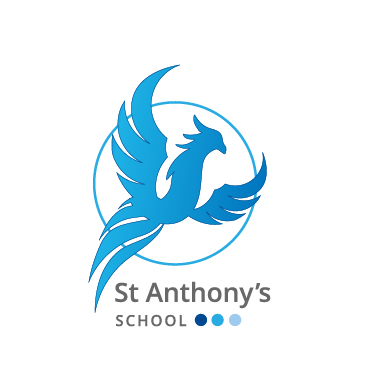 Policy No. 16 Admissions March 2022All pupils who attend St Anthony’s School will have an Education, Health and Care Plan (EHCP) identifying social, emotional and mental health (SEMH) and Autistic (ASC) barriers with associated learning needs as their primary need.  To arrive at this stage they will have seen a variety of professionals who have investigated the root of the child’s difficulties in learning.The Local Authority will have deemed that a child may be suitable through a clear assessment and referral process which results in papers being submitted to the school as part of the consultation process.  Most pupils referred who are appropriate will be invited for an interview providing the school has a suitable place available.Due to the demands of request for placements that the school receive visits from parents/carers are not normally offered unless we potentially have a space, as the regular disruptions to pupils learning and teacher’s ability to teach is not appropriate and unsettles classrooms. If we think the referral is appropriate and we have a space we will invite parents/carers for a visit to understand how the school works, meet key people and look around our learning environments, so that they can make an informed decision about St Anthony’s being the right school for their child.This policy should be read in conjunction with Kent County Admissions Criteria for pupils with SEMH and learning difficulties.  See link: http://www.kelsi.org.uk/pupil_support_and_wellbeing/targeted_support/sen_and_disabilities/admissions_criteria.aspx Other useful information:http://www.kent.gov.uk/roads-and-travel/school-transport/free-school-transport All admissions to the school comply with the legal requirements as outlined within the Equality Act 2010. St Anthony’s School does not discriminate against a pupil or prospective pupil by treating them less favourably because of their sex, race, disability, religion or belief, sexual orientation or gender reassignment. Furthermore, St Anthony’s School will fulfil its legal duty to make ‘reasonable adjustment, as outlined within the Equality Act 2010. This means that adjustments which are necessary and reasonable, for the benefit of current or prospective pupil(s), will be made once identified. However, the aforementioned legislation explicitly states that schools are not obliged to anticipate and make adjustments for every imaginable disability and need only consider general reasonable adjustments.Additionally, it is legally recognised that there will be times when adjustments cannot be made because to do so would have a detrimental effect on other pupils and would therefore not be reasonable.  The Local Authority will have deemed that a child may be suitable through a clear assessment and referral process which results in papers being submitted to the school as part of the consultation process. Document Title: AdmissionsVersion: K-SENT Version 3Prepared by: Mr Robert Page HTGoverning Body Acceptance Date: Ratified at the FGB on the Date for Next Review: March 2023Link on School WebsiteYes 